Central DeWitt County Wildlife Management Association 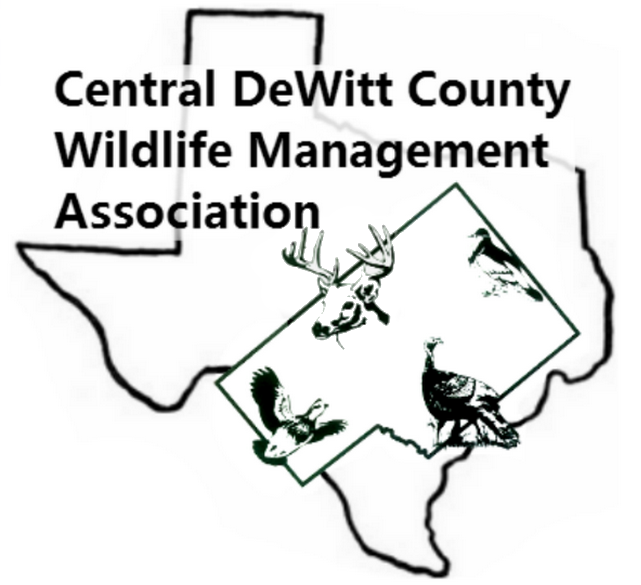 Scholarship ApplicationGeneral InformationName: _________________________________________________________________________________________Address: ______________________________________________________________________________________Phone Number: _________________________ E-mail Address:__________________________________Name of Sponsor (parent, grandparent) __________________________________________________Please attach photo.          Wildlife InterestList, by year, the CDCWMA contests you have entered.____________________________________________________________________________________________________________________________________________________________________________________________________________________________________________________________________________________________________________________________________________________________________________________________________________________________________________________________To what / whom do you credit your interest in Wildlife Management? __________________________________________________________________________________________________________________________________________________________________________________________________________________Attach a brief paragraph (not to exceed 100 words) as to why you feel wildlife and nature management in DeWitt County is important.       Academic InformationName of Academic / Training Institution(s) to which you have applied. ________________________________________________________________________________________________________________Chosen field of Study (Does not have to be wildlife related in order to be awarded a scholarship). _________________________________________________________________________________Applications must be mailed to CDCWMA, PO Box 776, Cuero, Tx  77954  or E-mailed to cdcwma@gmail.com with postmark / E-mail date NLT May 1st. 